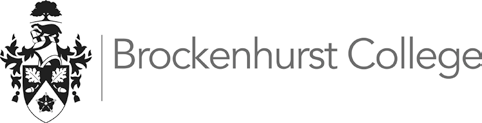 JOB DESCRIPTIONPOST:	Lecturer of BiologyGRADE:	Main Lecturer Pay scale, Points 3 - 16SALARY:	On a point within the range. Salaries are reviewed annually.PURPOSE OF THE POST:	To continually improve the learning experience and achievement of students through effective teachingRESPONSIBLE TO:	Head of Curriculum – Science The post holder will be required to: TEACHING AND LEARNING1.	Teach on courses as agreed with the Head of Curriculum 2.	Act as Course Leader, when requested.3.	Prepare and mark student work, monitor progress towards individual targets, keep records, IV and provide timely reports/reviews to students, parents, employers and College managers, as appropriate.4.	Work closely with other colleagues to respond to the needs of students.5.	Pay due attention to the principles of inclusive learning including:•	support for students with learning difficulties and disabilities;•	extension resources/activities for students of higher ability;•	general resources, including the use of Information Learning Technology.6.	Contribute to the design, delivery and future planning and development of the curriculum including blended learning approaches.7.	Contribute to the teaching/learning resource bank including e resources for the relevant subject/courses.8.	Maintain an up-to-date knowledge of developments in the relevant subject/course.9.	Develop and maintain effective external links related to the delivery of the subject/course and represent the College at relevant meetings.10.	Organise and participate in relevant visits, field trips etc.11.	Attend and contribute to relevant meetings, including Enrolment/Open Events and Parents’ Evening, as appropriate.12.	Advise and assist the Head of Curriculum and other team members in all matters related to the delivery of subject specialisms.13.	Act as Lead IV, when requested.QUALITY ASSURANCE1.   Participate, as a team member, in the development of teaching methods and strategies towards an ethos of continuous improvement.2.   Contribute to the self-assessment process and take responsibility for relevant actions and targets in the development plan for the curriculum area.3.   Participate in the College’s Lesson Observation Scheme.4.   Undertake professional development and training to contribute to individual and College development.5.   Undertake the role of IV in delivery (if applicable)OTHER1.   Undertake such duties as may be reasonably requested from time to time.The Post holder will:•	Give a high profile to equality of opportunity in all areas of activity, including compliance with the EqualOpportunities policy.•	Aim to provide a safe and secure environment for all our students in compliance with our SafeguardingLearners, Child and Vulnerable Adult Protection Policy.•	Ensure compliance with the Disability Statement, including the need to notify Human Resources of any changes in circumstances.•	Participate in the agreed scheme for staff development, training and appraisal and be committed to continuous personal and professional development.•	Carry out all duties with due regard to Health and Safety Regulations.•	Ensure compliance with the Financial Regulations of the College•	Ensure compliance with the College Computer & Telecommunication Systems regulations, policies and procedures.•	Notify HR of any changes in personal details, e.g. a change of name or address, telephone number, next of kin/emergency contact details, etc.This job description is current at the date shown but in consultation with the post holder it is liable to variation to reflect or anticipate changes related to the job.Safeguarding Recruitment StatementBrockenhurst College is committed to safeguarding and promoting the welfare of young people and vulnerable adults and expects all staff and volunteers to share this commitment.Signature of post holder:Date	_PERSON SPECIFICATIONJOB TITLE: Lecturer in Biology ESSENTIAL DESIRABLEEDUCATIONALQUALIFICATIONS /ATTAINMENTSDegree or equivalent professional qualification in relevant subject area to include Biology, Appropriate teacher training qualification (or working towards this).EXPERIENCE REQUIREDExcellent teaching skills;Able to manage learners and learning effectively;Able to develop effective learning resourcesExperience ofteaching 16-18 year oldsExperience of Teaching vocational courses and awarding body work.Able to demonstrate a track record of curriculum development.SPECIAL KNOWLEDGE ORTRAININGKnowledge and understanding of current developments inBiology A level.ABILITIES, SKILLS &PERSONAL QUALITIESSupportive and positive approach to teaching and learning;Effective team player;Good administrative and organisational skills. Effective communication skills;Able to meet tight deadlines and handle pressure and a range of demands;  Energetic and enthusiastic;Flexibility;Ability or willingness to use and develop Information Learning Technology and other IT applications.RELATIONSHIPSAble to relate well to learners of all abilities and to assess learner needs;Able to work well with colleagues in the college;Able to develop strong interpersonal skills with parents.MOTIVATIONEmpathy with and strong commitment to helping every student achieve their potential;Commitment to take part in staff development and training; Commitment to the mission and values of the College.SPECIAL CIRCUMSTANCESMidas Licence.